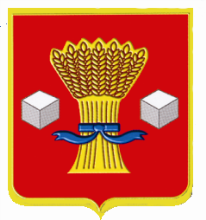 АдминистрацияСветлоярского муниципального района Волгоградской областиПОСТАНОВЛЕНИЕВ соответствии с Федеральным  законом от 21.12.1994 № 68-ФЗ                     «О защите населения и территорий от чрезвычайных ситуаций природного и техногенного характера», пунктом 24 статьи 15 Федерального закона от 06.10.2003 №131 – ФЗ «Об общих принципах организации местного самоуправления в Российской Федерации», ст. 27 Водного Кодекса Российской Федерации, Федеральным законом от 30.03.1999 № 52-ФЗ «О санитарно-эпидеологическом благополучии населения», в связи с отсутствием на территории Светлоярского муниципального района Волгоградской области организованных мест массового отдыха на воде, позволяющих обеспечить безопасность жизни людей на водных объектах, в целях охраны жизни и здоровья граждан, руководствуясь Уставом Светлоярского муниципального района Волгоградской области, Уставом Светлоярского городского поселения Светлоярского муниципального района Волгоградской области,п о с т а н о в л я ю:1. Запретить купание граждан в открытых водоемах, расположенных на территории Светлоярского муниципального района Волгоградской области в период купального сезона 2024 года.2. Рекомендовать заместителю главы Светлоярского муниципального района Волгоградской области (Горбунов А.М.), главам сельских поселений Светлоярского муниципального района Волгоградской области:2.1. в период всего купального сезона проводить разъяснительную работу с населением о запрете купания в открытых водоёмах;2.2.выставить аншлаги у открытых водоёмах о запрете купания;2.3. проводить совместные рейдовые мероприятия с сотрудниками ОМВД России  по Светлоярскому району Волгоградской области, Светлоярской 55-ой пожарно-спасательной части 4 отряда Федеральной противопожарной службы  Главного управления МЧС  России  по Волгоградской области, отдела надзорной деятельности и профилактической работы по Котельниковскому, Октябрьскому и Светлоярскому районам Главного управления Министерства Российской Федерации по Волгоградской области, государственными инспекторами  по маломерным судам Светлоярского   инспекторского отделения Центра ГИМС  Главного управления МЧС России по Волгоградской области.3. Исполняющему обязанности начальника отдела образования, опеки и попечительства администрации Светлоярского муниципального района Волгоградской области  (Бунина Г.Н.)  взять на особый контроль неблагополучные семьи с детьми, проводить с ними профилактическую работу, вручить памятки о запрете купания под роспись. 4. Настоящее постановление вступает в силу по истечении 10 дней  после его официального обнародования путем его официального опубликования.5. Контроль за исполнением настоящего постановления возложить на  заместителя главы Светлоярского муниципального района Волгоградской области - начальника отдела по сельскому хозяйству и продовольствию администрации Светлоярского муниципального района Волгоградской области Зайцева А.П.Глава муниципального района                                                                В.В.ФадеевСлабженинова Я.В.от 23.05.2024                    № 708О запрете купания в открытых водоёмах, расположенных на территории Светлоярского муниципального района Волгоградской области в период купального сезона 2024 года 